Publicado en Madrid el 14/11/2019 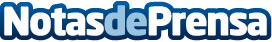 ‘Prediabetes’: ¿cómo se puede evitar la aparición de diabetes tipo 2?, según CignaEl término ‘prediabetes’ se utiliza para identificar a personas que cuentan con niveles de glucosa más elevados de lo normal, pero no lo suficiente como para representar un diagnóstico de diabetes tipo 2Datos de contacto:Redacción91 411 58 68Nota de prensa publicada en: https://www.notasdeprensa.es/prediabetes-como-se-puede-evitar-la-aparicion Categorias: Medicina Nutrición Sociedad Recursos humanos http://www.notasdeprensa.es